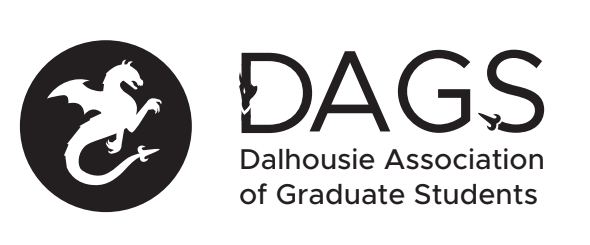 Vice President Finance & Operations– December 2018 to April 2019
Maxine Kirshenbaum __________________________________________________________________________Internal Budget & Related: drafted a framework budget for 2019/20 termupdated actuals for the 2018/19 termprovided a year-end projection for 2018/19 term(in progress) preparing financial summary for 2018/19 year; will be reviewed by an external accountant Housekeeping/admin/office hours: Absorbed certain financial & record-keeping roles of the DAGS office manager (incl. finishing Fall audit book, updating quickbooks, preparing transaction records, writing cheques, performing audits…etc.)(on-going) assisted in training new office manager (incl. audits, quickbooks, record keeping, grants…etc)Held regular office hours every week (Mondays 8-10 am)Taxes/CRA  prepared 2018 T4 slips for all employees & honorarium-recipients (in Jan-Dec 2018) + filed 2018 T4 summary for DAGSTaxes/CRA  submitted 1st-3rd quarter HST returns for DAGS (2018/2019); (in progress) 4th quarter return Taxes/CRA  (in progress) preparing T4 slips for current/outgoing DAGS exec, directors, CRO…etc. (all honorarium recipients from Jan-April 2019)Bank  further updated DAGS account (incl. receiving monthly copies of cheques, address, credit card payments…etc.)Muse/other (final)  priced & drafted invoices for items sold Dec-presentWebsite  Updated information & resources on DAGS website (note- most recent layout update courtesy of Shauna)New Space: Assisted in organizing/setting up new space (minor; most work done by Kaitlynne & Laura!; not in Halifax at time of move & initial unpacking)Audits/Disbursements/Grants: (ongoing) Performed audits on books received Dec 2018 to present (ongoing) Communicated w Treasurers/societies regarding their audit/books (incl. feedback)(ongoing) Drafted updated versions of all DAGS grants (travel, PD, special & community), as well as DAGS audit form(ongoing) Helped draft DAGS grant policy, DAGS audit policy Provided extra assistance to societies &/or individuals for grants &/or audits when necessary (incl. in person meetings, feedback on submitted documents, suggestions + resources…etc.)Ensured proper funding was allocated in DAGS projections & new budget (2019/20) to accommodate grant demand(s)Attempted to reach out to societies regarding audit book submission (& DAGS services in general); limited by available/accessible contact info Elections & Transition:Assisted in member engagement for voting in recent electionMet w (at the time) incoming VPFO following election(on-going) preparation of VPFO/DAGS financial & operational “handbook” Meetings: attended any/all Council meetings (held at least once a month)attended any/all the weekly Board meetings except one in Jan.Attended, presented at…etc. the DAGS AGM (March 2019)External Relations (University/ DSU/ CFS) University: Met w interim Dal Pres (MacKinnon) along w other DAGS exec  discussed tuition, better & more diverse grad student supports…etc. Attended/participated in Budget Advisory Council (BAC) meeting sessions (March 2019)  represented (grad) students & spoke to concerns related to the proposed budget Met with Senior Administrators on BAC along w other DAGS exec  discussed student concerns over proposed budgetMet with Dean of Engineering (+ faculty rep & health/safety officer) along with DAGS Pres and 2 reps. of DEGS  follow up meeting to those in Summer and Fall termDSU:Spoke with certain DSU exec candidates about grad student issues & concerns (only certain candidates approached myself specifically &/or DAGS in general)Communicated w DSU staff (particularly accountant) for advice/guidance when neededCFS:CFS membership allows access to free U-file tax software  shared w members in March DAGS rep sent to CFS National Graduate Caucus (Ottawa, ON)  only CFS conference/meeting that required expense approvalProgramming and Events  Events/Outreach/Other: DAGS conference  attended reception (could not attend conference due to work); approved budget (+updates) prior to conference; (ongoing) processing invoices & preparing actuals for eventDAGS Grad Appreciation Night  attended reception; event was accounted for in DAGS budget; (ongoing) processing invoice(s)DAGS AGM  assisted w food order, meeting set up & meeting in generalOther DAGS events (incl. lunch & learns, mental health week…etc.)  processed invoices, approved of event-related expenditures; unable to attend many due to workInternational Student Rally & Protest (RE: BAC budget) participated in when avail. (incl. sit in & rally + BoG meeting) 